CSX438           COMPUTATIONAL GEOMETRYL-T-P-Cr: 3-0-0-3Pre-requisites: Basic engineering mathematics and graph theory.Objectives/Overview:The course covers lessons in Introduction using Basic Visibility Problems , The Maximal Points Problem , The Plane Sweep Technique and applications ,Convex Hull Different Paradigms and Quick hull , Dual Transformation and Applications , Lower Bounds on Algebraic tree model , Point Location and Triangulation , Voronoi Diagram and Delaunay , etc.Course Outcomes:At the end of the course, a student should able to:UNIT I: Introduction							        Lectures: 10Geometry basics - 2D convex hulls:  Types of polygons: convex, star, monotone, simple, holes, Convex hull properties, Euler’s formula for planar subdivisions, Data structure for planar subdivision.Line and segment intersection - Sweep line algorithm, Boolean polygon operations: intersection, union, difference, convex polygon intersection; polygon tangents.UNIT II: Orthogonal Range Searching					         Lectures: 81-Dimensional Range Searching, Kd-Trees, Range Trees, Higher-dimensional Range Trees.UNIT III: Triangulaions and Voronoi Diagrams				         Lectures: 10Triangulations: Triangulation theory – dual graph, diagonals, Monotone polygon triangulation, Simple polygon partition into monotone polygons, Trapezoidal partition. Voronoi diagrams - Definitions, basic properties, Incremental construction, Sweep line algorithm – in detail, Divide and conquer, VD variations and extensions. UNIT IV: Problems and Algorithms					         Lectures: 12Art-gallery problems. Arrangements of lines: 2d arrangements, zone theorem, many-faces complexity, algorithms. Sweep techniques: plane sweep for segment intersections, Fortune s sweep for Voronoi diagrams, topological sweep for line arrangements. Text/Reference Books:Mark de Berg, Otfried Schwarzkopf, Marc van Kreveld and Mark Overmars, Computational Geometry: Algorithms and Applications, Springer.Lecture Notes by David Mount.F. P. Preparata and Michael I. Shamos, Computational Geometry: An Introduction, Springer.Joseph O Rourke, Computational Geometry in C, Cambridge University Press.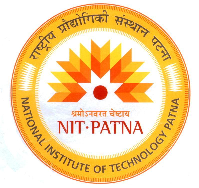 DEPARTMENT OF COMPUTER SCIENCE & ENGINEERINGNATIONAL INSTITUTE OF TECHNOLOGY PATNA Ashok Raj Path,  800 005 (Bihar),      Phone No.: 0612 – 2372715, 2370419, 2370843, 2371929, 2371930, 2371715 Fax – 0612- 2670631 Website: www.nitp.ac.inS.NoCourse Outcome Mapping to POs1Understand geometric preliminaries and convex hull algorithmsPO1, PO3, 2Inspect the data structures for storing and searching high dimensional data PO1, PO3, 3Identify segments in polygons.PO1, PO2, PO3, 4Develop solutions for art gallery problems.PO1, PO2, PO5, PO6, PO11